Отчет по итогам проведения мероприятий месячника антинаркотической направленности и популяризации здорового образа жизни с 1 по 30 июня 2024 г., приуроченного к Международному дню борьбы с наркоманией и незаконного оборота наркотиков (26 июня) в МУК «ДК х.Красное»Директор МУК «ДК х.Красное»                                                  И.А. Поляный№п/пДата и время проведениямероприятияНаименование мероприятияКоличество участниковКоличество участниковПривлечение специалистов других отраслейУчастие председателя муниципальной АНК и его заместителей*Место проведения мероприятияАнонсирование мероприятия и размещение итогов мероприятий в сети Интернет (фото, ссылка на публикацию, статью)Количество размещенных на интернет-ресурсах учреждения информационных контентах (статьи, публикации, листовки)Количество просмотров информационных контентов (статьи, публикации, листовки)№п/пДата и время проведениямероприятияНаименование мероприятиядо18 лет18-29 летПривлечение специалистов других отраслейУчастие председателя муниципальной АНК и его заместителей*Место проведения мероприятияАнонсирование мероприятия и размещение итогов мероприятий в сети Интернет (фото, ссылка на публикацию, статью)Количество размещенных на интернет-ресурсах учреждения информационных контентах (статьи, публикации, листовки)Количество просмотров информационных контентов (статьи, публикации, листовки)1111.26.06.202418.00 ч«Концертная-интерактивная программа  "Я живу! Я люблю жизнь! А ты? 300Инструктор по спорту Герман С.А.И.о главы Красносельского с/п, Калинина А.АМУК «ДК х. Красное», Красносельское с/п, х.Красное, пер.Клубный,3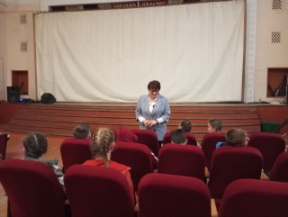 https://ok.ru/profile/564606832851/statuses/157579625622483https://t.me/dk_krasnoe/1354https://vk.com/wall-204684540_5103300итогоитогоитого30